Europäische CEO Alliance unterstützt ambitionierte Klimastrategie10 europäische Top-Manager fordern anlässlich des internationalen Klimastreiks weitreichende KlimaschutzmaßnahmenDie "CEO Alliance for Europe's Recovery, Reform and Resilience" wurde im Jahr 2020 als „Action Tank“ gegründet und arbeitet gemeinsam an praktischen Lösungen in sektorübergreifenden KlimaschutzprojektenDie CEO Alliance strebt einen ständigen konstruktiven Dialog mit der EU-Kommission anRueil-Malmaison (Frankreich), 22. März 2021 – Die schrittweise Einführung eines sektorübergreifenden CO2-Preises und ehrgeizige Termine für den Kohleausstieg: Das sind zwei der Hauptforderungen, die zehn Top-Manager aus der Energie-, Verkehrs- und Technologiebranche in einem gemeinsamen Positionspapier definieren. Anlässlich des siebten internationalen Klimastreiks am Freitag, 19. März 2021, fordern die führenden europäischen CEOs darin weitreichende Maßnahmen zum Klimaschutz. Mitglieder der "CEO Alliance for Europe's Recovery, Reform and Resilience" sind die zehn Top-Manager Björn Rosengren (ABB), Thierry Vanlancker (AkzoNobel), Francesco Starace (ENEL), Johannes Teyssen (E.ON), José Ignacio Sánchez Galán (Iberdrola), Søren Skou (Maersk), Christian Klein (SAP), Henrik Henriksson (Scania), Jean-Pascal Tricoire (Schneider Electric) und Herbert Diess (Volkswagen). Vor dem Hintergrund der Covid-19-Pandemie und den historischen Entscheidungen zum europäischen Green Deal hat sich die CEO Alliance 2020 gebildet. Ihr gemeinsames Ziel ist es, die EU zur weltweit führenden Region für den Klimaschutz zu machen, Investitionen freizusetzen, Innovationen in Zukunftstechnologien voranzutreiben und zukunftssichere Arbeitsplätze zu schaffen.In einem gemeinsamen Positionspapier veröffentlichen die Top-Manager ambitionierte Vorschläge. Sie erklären: "Wir sind der festen Überzeugung, dass der ‚EU Green Deal‘ und die ‘Next Generation EU‘ Europas Innovationen und unternehmerischen Einfallsreichtum in den Dienst der globalen Klimaproblematik stellen, eine Welle von Investitionen in Nachhaltigkeit und Resilienz anstoßen und zukunftssichere Arbeitsplätze in der gesamten EU schaffen werden." Die CEOs ermutigen die europäische Politik, couragierte Schritte in Richtung Klimaneutralität zu tätigen, zum Beispiel einen standardisierten, sektorübergreifenden CO2-Preis weiter zu verfolgen und Ausstiegsdaten für kohlenstoffintensive Technologien zu setzen.Die CEO Alliance versteht sich als "Action Tank", der in konkreten gemeinsamen Projekten zusammenarbeitet: EU-übergreifende Ladeinfrastruktur für den Schwerlastverkehr, Integration der EU-Energiesysteme, digitales Tracking des CO2-Fußabdrucks, nachhaltige Gebäude, E-Busse für Europa, grüne Wasserstoff-Wertschöpfungskette und schneller Aufbau der Batterieproduktion. Der Anspruch der Top-Manager ist es, mit ihren Unternehmen branchenübergreifend an praktischen Lösungen für einen effektiven Klimaschutz zu arbeiten. Dabei streben sie einen kontinuierlichen konstruktiven Dialog mit der EU-Kommission an. In einem digitalen Treffen am Donnerstag diskutierte der Vizepräsident der Kommission Frans Timmermans mit den CEOs über Fortschritte bei der Umsetzung des Green Deals und den Zwischenstand der gemeinsamen Projekte der CEO Alliance. Über Schneider ElectricWir von Schneider Electric möchten die optimale Nutzung von Energie und Ressourcen für alle ermöglichen und damit den Weg zu Fortschritt und Nachhaltigkeit ebnen. Wir nennen das Life Is On.Wir sind Ihr digitaler Partner für Nachhaltigkeit und Effizienz.Wir fördern die digitale Transformation durch die Integration weltweit führender Prozess- und Energietechnologien, durch die Vernetzung von Produkten mit der Cloud, durch Steuerungskomponenten sowie mit Software und Services über den gesamten Lebenszyklus hinweg. So ermöglichen wir ein integriertes Management für private Wohnhäuser, Gewerbegebäude, Rechenzentren, Infrastruktur und Industrien.Die tiefe Verankerung in den weltweiten lokalen Märkten macht uns zu einem nachhaltigen globalen Unternehmen. Wir setzen uns für offene Standards und für offene partnerschaftliche Eco-Systeme ein, die sich mit unserer richtungsweisenden Aufgabe und unseren Werten Inklusion und Empowerment identifizieren. www.se.comFolgen Sie uns auf:   Hashtags: #SchneiderElectric #LifeIsOn #InnovationAtEveryLevel #EcoStruxure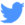 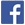 